1. MotivateIf you could change one personality trait in yourself, what would you change?procrastinationangerlack of compassionwasting time looking at Facebook, reading murder mysteries, watching TV, __________hard to get up in the morningchocolate chip cookieslazinessshynessnosey into other people’s businessalways wanting more/better/newer material things – cars, tv’s, clothes, …2. TransitionWe often wish we could change some of those traits, but we struggle.God can and will change our lives with His power.The Holy Spirit leads us to display the fruit of godly character.3. Bible Study3.1 End Following Sinful DesiresListen for a conflict.Galatians 5:16-18 (NIV)   So I say, live by the Spirit, and you will not gratify the desires of the sinful nature. 17  For the sinful nature desires what is contrary to the Spirit, and the Spirit what is contrary to the sinful nature. They are in conflict with each other, so that you do not do what you want. 18  But if you are led by the Spirit, you are not under law.What two admonitions does Paul give the Galatian readers?live by the Spiritdo not gratify the desires of the sinful natureWhat is the conflict he speaks of and what is the result?our sinful natures desire what is contrary to the Spiritthe Holy Spirit desire what is contrary to the sinful natureyou can end up not doing what you wantSome translations use the word “flesh”.  What does that word refer to?the sinful naturenot the physical bodyalthough our physical bodies do have some tendencies that are sinful in naturethey are better understood as sinful character traitsConsider how our flesh, our sinful nature enjoys indulging itself in sin.It pleases our flesh to vent off steam by complaining.It pleases our sinful nature to get revenge by shouting at someone we are angry withSexual sins are pleasurable during the moment.Lazily sleeping late instead of working is very enjoyable These things give a temporary fun factorLater they bring guiltThey produce bad consequences.They show a distant or broken relationship with GodPaul talks about “the law”.  What were some of the laws the Jews lived by?different kinds of sacrifices, ritualscircumcisionSabbath lawsThe Ten CommandmentsWhat do you think Paul means (or does not mean) about not being under the law?does not mean we can freely flaunt the law of the landdoes not mean we follow a list of rules (like The Ten Commandments) to earn our salvationwhen we are in submission to and lead by God’s Holy Spirit within our lives, we will be enabled to live in such a way as to fully satisfy and glorify Godwe are enabled to live lives that satisfy the commandmentsbecause of Jesus’ sacrificial death for us, we no longer need to go through the different sacrificial rites of Jewish law He was the sacrifice, once and for allWhat are some of the obstacles to our living “by the Spirit”?we still live in a fallen worldthere are temptations all around uswe still live in mortal bodiesthe desires of the sinful nature are still there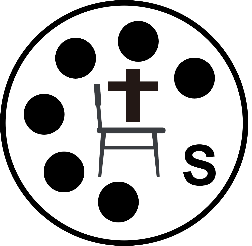 But … when God’s Spirit is ruling within our lives, we are set free from the power of sin over us3.2 Do Not Walk in the FleshListen for the results of walking in the flesh.Galatians 5:19-21 (NIV)  The acts of the sinful nature are obvious: sexual immorality, impurity and debauchery; 20  idolatry and witchcraft; hatred, discord, jealousy, fits of rage, selfish ambition, dissensions, factions 21  and envy; drunkenness, orgies, and the like. I warn you, as I did before, that those who live like this will not inherit the kingdom of God.  How can a person be identified as living in the flesh? the sinful nature is predominantsinful actions are the resultNote the actions, attitudes, and behaviors Paul identified as works of the flesh? sexual immorality, impurity, debauchery, idolatry, witchcraft, hatred, discord, jealousy ….How do we know Paul’s list not exhaustive?there are plenty of other evidences or examples of sinful livingour modern life has created many more ways to offend God and harm one anotherPaul includes the phrase “and the like”Note the two sins that have to do with the spiritual realm – idolatry and witchcraft.  Most of us don’t burn incense to wooden carvings or ceramic images.  So, how might even a Christian family get caught up in idols or witchcraft?Why or how do acts of the sinful nature tend to entangle us? some of these things may start out minorwhen sin gets a hook in one’s life it can be difficult to get away from itwe often speak of the “slippery slope” of sinful actionsonce you get past a certain point on that slippery slope, it can be nearly impossible to recover3.3 Walking by the SpiritListen for Christlike attributes.Galatians 5:22-25 (NIV)   But the fruit of the Spirit is love, joy, peace, patience, kindness, goodness, faithfulness, 23  gentleness and self-control. Against such things there is no law. 24  Those who belong to Christ Jesus have crucified the sinful nature with its passions and desires. 25  Since we live by the Spirit, let us keep in step with the Spirit.How does the concept of the fruit of the Spirit differ from the concept of the “works” of the flesh? fruit is the result of the type of tree it comes fromapart from Christ, we will demonstrate works of the fleshthe Fruit of the Spirit is the qualities produced by the Holy Spiritwe don’t produce those traits, God doesIf we have life in the Spirit, then what difference should that make in the way we live?Self submits to ChristThe Spirit produces the Fruit spoken of in our scripture passageWhen the Holy Spirit controls the various areas of our lives, they are in harmony with God’s purposesPaul says the sinful nature with its affections and lusts of the flesh has been crucified.Or don't you know that all of us who were baptized into Christ Jesus were baptized into his death?   We were therefore buried with him through baptism into death in order that, just as Christ was raised from the dead through the glory of the Father, we too may live a new life.
Our sinful nature died on the cross with Jesus.We must appropriate that reality, that Truth as an act of faith.We need not yield or pay attention to that old nature which is dead.Instead, we have a new nature that God seeks to control, He wants to sit on the “throne” of your lifeWhat are the benefits of God’s Spirit producing Christlike character one’s life? who doesn’t want joy and peace?we are a blessing to others around us – showing patience, kindness, goodness, gentlenessself-control improves the life of anyoneHow do you respond to a young person who has just heard a sermon on the Fruit of the Spirit and says, “This week I’ll work on being more loving, next week I’ll try to be more joyful, and after that, each week I’ll work hard of each of the other spiritual fruit.”may be a good idea to focus on a specific spiritual fruitbut … realize it is not the believer who produces that spiritual traitit is God who motivates and enables you to display those attitudes and actionsWhat are some practical ways believers can keep in step with the Spirit?same as how we avoid giving in to the works of the sinful naturedaily communication with God – scripture reading/meditation and prayerchoosing to obey and live according to God’s Truthinvolvement in spiritual ministries within the church, the body of believersexercising your spiritual giftsApplicationThink. Every healthy relationship requires time spent together. How can you spend more time with the Lord?Ask God to reveal ways you can be more in touch with the Spirit.Decide. Pick a fruit of the Spirit for each day of the week and make a conscious effort to think about it throughout each day. Ask the Lord to develop this fruit more fully in your life.Act. Ask the Holy Spirit to guide you to a mature Christian who exhibits the fruit of the Spirit. Set up a time to speak with this person to ask about the most helpful things discovered in his or her life to help you to better walk with the Spirit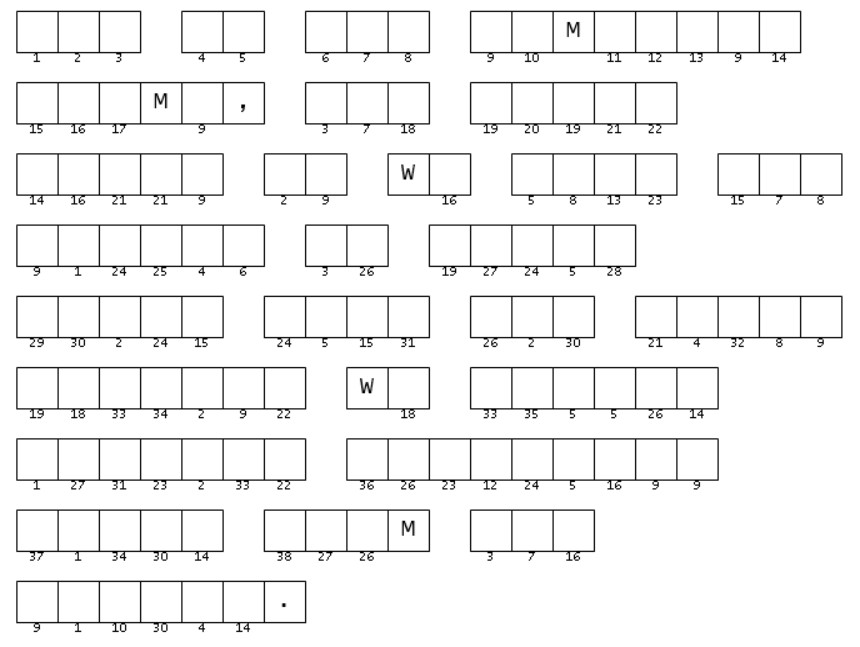 Double Puzzle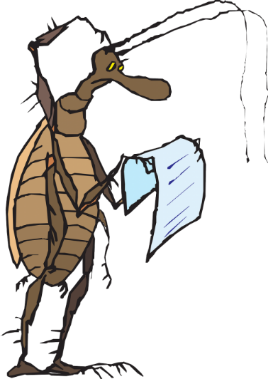 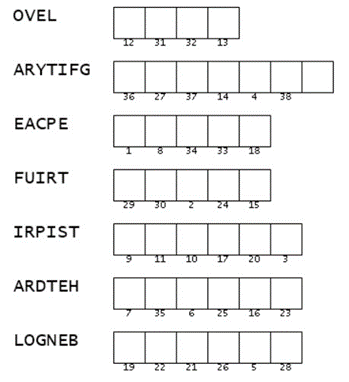 IdolsWitchcraftanything more important to you than Godmaterial goodssubstance abuse (from hard drugs to chocolate chip cookies)abortion is sacrificing children to the deity of convenienceOuija boardsfascination with horoscopesdabbling in palm reading, fortune tellingentertainment (movies, web sites, computer games) that glorify evil